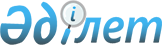 О внесении изменений и дополнений в некоторые решения Правительства Республики КазахстанПостановление Правительства Республики Казахстан от 5 декабря 2008 года № 1139

      Правительство Республики Казахстан ПОСТАНОВЛЯЕТ: 



      1. Утвердить прилагаемые изменения и дополнения, которые вносятся в некоторые решения Правительства Республики Казахстан. 



      2. Настоящее постановление вводится в действие со дня подписания.       Премьер-Министр 

      Республики Казахстан                       К. Масимов Утверждены          

постановлением Правительства 

Республики Казахстан     

от 5 декабря 2008 года № 1139  

Изменения и дополнения, которые вносятся в некоторые решения 

Правительства Республики Казахстан 

      1. В постановлении Правительства Республики Казахстан от 12 апреля 1999 года № 405 "О видах государственной собственности на государственные пакеты акций и государственные доли участия в организациях" (САПП Республики Казахстан, 1999 г., № 13, ст. 124): 



      в Перечне акционерных обществ и хозяйственных товариществ, государственные пакеты акций и доли которых отнесены к республиканской собственности, утвержденном указанным постановлением: 

      раздел "г. Астана": 



      строку, порядковый номер 21, исключить; 



      дополнить строкой, порядковый номер 21-112, следующего содержания: 

      "21-112 АО "КазАвиаЛизинг". 



      2. В постановлении Правительства Республики Казахстан от 27 мая 1999 года № 659 "О передаче прав по владению и пользованию государственными пакетами акций и государственными долями в организациях, находящихся в республиканской собственности": 



      в приложении к указанному постановлению: 



      раздел "Министерству транспорта и коммуникаций Республики Казахстан" дополнить строкой, порядковый номер 160-22, следующего содержания: 

      "160-22 АО "КазАвиаЛизинг". 



      3. Утратил силу постановлением Правительства РК от 19.09.2014 № 995.



      4. В постановлении Правительства Республики Казахстан от 12 октября 2007 года № 937 "О некоторых вопросах акционерного общества "Фонд устойчивого развития "Қазына" (САПП Республики Казахстан 2007 г., № 38, ст. 435): 



      в пункте 3 : 

      слова "государственных пакетов акций акционерных обществ" заменить словами "государственного пакета акций акционерного общества"; 

      слова "и "КазАвиаЛизинг" исключить. 
					© 2012. РГП на ПХВ «Институт законодательства и правовой информации Республики Казахстан» Министерства юстиции Республики Казахстан
				